SIMPLE USER MENUALProduct DescriptionThank you for purchasing the 88-key folding keyboard. This is a simple manual for the keyboard. Please save it.WarningPlease do not open the folding piano or attempt to dismantle the parts, nor make any changes to the interior. This product has no parts that can be repaired by the user. If abnormality occurs during use, please hand over to professional maintenance personnel for inspection. Please avoid water contact with the folding piano to avoid short circuit. The charging cable needs to be checked regularly.NoteDo not bend the charging cable excessively and do not place heavy objects on the charging cableWhen unplugging the charging cable, you should hold the plug itself, not directly pull the cableIf the piano is not used for a long time, the charging cable should be unpluggedDo not store the folding piano in dusty, vibrating, low temperature, humid, high temperature environmentsClean the folding piano, you should use a dry soft clothWhen starting to use, please adjust to the minimum volume first, and then gradually increase the volumePlease do not place the piano next to other appliances to avoid interferencePlease do not place heavy objects on the piano, and do not use excessive force to press the keys and switchesChildren under 3 years old cannot use this productProduct SpecificationPiano keys: 88-key standard keysSound: 128 kindsRhythm: 128 typesTranspose: -6~+6 semitonesDemonstration song: 30 songsSpeed adjustment: 16 levelsMetronome: 6 types of beatsVolume adjustment: 10 levelsDisplay: digital tubeSpeaker: 2W X 2Power supply: Built-in lithium battery, can be used for 3 hours when fully chargedFolded size: 331 X 126 X 85 mmNet weight: 1.6kgButton Function Description01: Select button up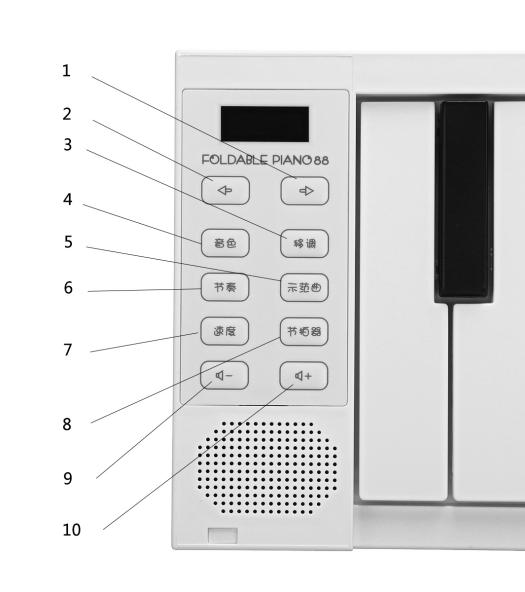 02: Select button down03: Voice selection button04: Transpose setting button05: Rhythm selection button(Automatic accompaniment)06: Demo song selection button(Automatic accompaniment)07: Speed button(Automatic accompaniment)08: Metronome selection button09: Volume down button10: Volume up buttonInterface Function Description3.5mm sustain pedal interface: connect sustain pedalPower switch: turn on/off folding pianoMicro USB interface: connect to the power supply, power the device and charge the built-in battery3.5mm audio interface, connect headphones or speakers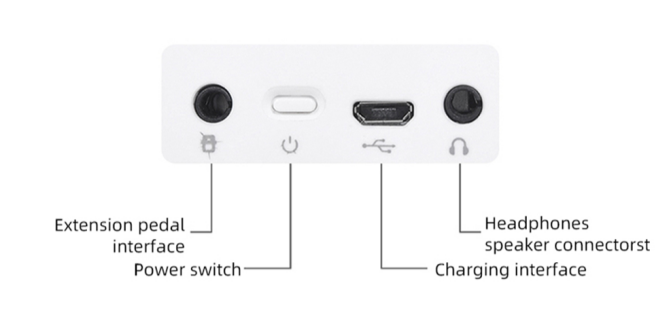 Packing List1 * Electronic Keyboard1 * Pack Bag1 * Sustain Pedal1 * Charging CableNotes on Folding and Unfolding the Electronic PianoBefore folding, please pull the lock to both sides at the same time.After unfolding, please pull the lock to both sides at the same time, and press the hinge to lock it before useOther InstructionsNote: When the battery is about to run out, the folding piano will not play properly, and it should be connected to the power supply immediatelyEINFACHE BENUTZERHANDBUCHProduktbeschreibungVielen Dank, dass Sie sich für die 88-Tasten-Falttastatur entschieden haben. Dies ist ein einfaches Handbuch für die Tastatur. Bitte speichern Sie es.WarnungBitte öffnen Sie das Faltklavier nicht und versuchen Sie nicht, die Teile zu zerlegen oder Änderungen am Innenraum vorzunehmen. Dieses Produkt enthält keine Teile, die vom Benutzer repariert werden können. Wenn während des Gebrauchs Anomalien auftreten, übergeben Sie diese bitte dem professionellen Wartungspersonal zur Inspektion. Bitte vermeiden Sie Wasserkontakt mit dem Faltklavier, um Kurzschlüsse zu vermeiden. Das Ladekabel muss regelmäßig überprüft werden.HinweisBiegen Sie das Ladekabel nicht übermäßig und legen Sie keine schweren Gegenstände auf das LadekabelWenn Sie das Ladekabel abziehen, sollten Sie den Stecker selbst halten und nicht direkt am Kabel ziehenWenn das Klavier längere Zeit nicht benutzt wird, sollte das Ladekabel abgezogen werdenLagern Sie das Faltklavier nicht in staubigen, vibrierenden Umgebungen mit niedriger Temperatur, Feuchtigkeit und hoher TemperaturReinigen Sie das Faltklavier. Verwenden Sie ein trockenes, weiches TuchStellen Sie zu Beginn der Verwendung zuerst die Mindestlautstärke ein und erhöhen Sie dann die Lautstärke schrittweiseBitte stellen Sie das Klavier nicht neben andere Geräte, um Störungen zu vermeidenBitte legen Sie keine schweren Gegenstände auf das Klavier und drücken Sie die Tasten und Schalter nicht mit übermäßiger KraftKinder unter 3 Jahren können dieses Produkt nicht verwendenProduktspezifikationKlaviertasten: Standardtasten mit 88 TastenTon: 128 ArtenRhythmus: 128 ArtenTransponieren: -6 ~ + 6 HalbtöneDemonstrationslied: 30 LiederGeschwindigkeitsanpassung: 16 StufenMetronom: 6 Arten von BeatsLautstärkeregelung: 10 StufenAnzeige: digitale RöhreLautsprecher: 2W X 2Stromversorgung: Eingebauter Lithium-Akku, kann bei voller Ladung 3 Stunden lang verwendet werdenGefaltete Größe: 331 x 126 x 85 mmNettogewicht: 1,6 kgBeschreibung der Schaltflächenfunktion01: Schaltfläche auswählen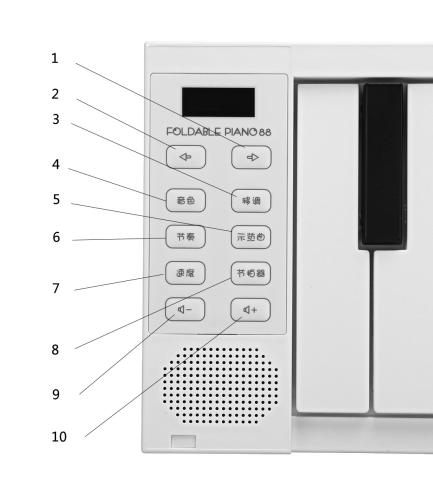 02: Schaltfläche drücken03: Sprachauswahltaste04: Transponiereinstellungstaste05: Rhythmusauswahltaste (Automatische Begleitung)06: Auswahlschaltfläche für Demo-Songs (automatische Begleitung)07: Geschwindigkeitstaste (Automatische Begleitung)08: Metronom-Auswahltaste09: Leiser-Taste10: Lauter-TasteBeschreibung der Schnittstellenfunktion3,5-mm-Sustain-Pedal-Schnittstelle: Sustain-Pedal anschließenNetzschalter: Ein- / Ausschalten des FaltklaviersMicro-USB-Schnittstelle: Schließen Sie das Netzteil an, versorgen Sie das Gerät mit Strom und laden Sie den eingebauten Akku auf3,5-mm-Audio-Interface, Kopfhörer oder Lautsprecher anschließenPackliste1 * Elektronische Tastatur1 * Packtasche1 * Sustain-Pedal1 * LadekabelHinweise zum Ein- und Ausklappen des E-PianosZiehen Sie vor dem Zusammenklappen das Schloss gleichzeitig nach beiden Seiten.Ziehen Sie nach dem Entfalten das Schloss gleichzeitig nach beiden Seiten und drücken Sie das Scharnier, um es vor dem Gebrauch zu verriegelnAndere AnweisungenHinweis: Wenn der Akku fast leer ist, spielt das Faltklavier nicht richtig und sollte sofort an die Stromversorgung angeschlossen werdenMANUEL UTILISATEUR SIMPLEDescription du produitMerci d'avoir acheté le clavier pliant à 88 touches. Ceci est un manuel simple pour le clavier. Veuillez l'enregistrer.AvertissementVeuillez ne pas ouvrir le piano pliant ou tenter de démonter les pièces, ni apporter de modifications à l'intérieur. Ce produit ne contient aucune pièce pouvant être réparée par l'utilisateur. Si une anomalie se produit pendant l'utilisation, veuillez remettre à un personnel d'entretien professionnel pour inspection. Veuillez éviter tout contact de l'eau avec le piano pliant pour éviter les courts-circuits. Le câble de charge doit être vérifié régulièrement.RemarqueNe pliez pas excessivement le câble de charge et ne placez pas d'objets lourds sur le câble de chargeLorsque vous débranchez le câble de charge, vous devez tenir la fiche elle-même, ne pas tirer directement le câbleSi le piano n'est pas utilisé pendant une longue période, le câble de charge doit être débranchéNe stockez pas le piano pliant dans des environnements poussiéreux, vibrants, à basse température, humides et à haute températureNettoyez le piano pliant, vous devez utiliser un chiffon doux et secLorsque vous commencez à utiliser, veuillez d'abord régler le volume minimum, puis augmenter progressivement le volumeVeuillez ne pas placer le piano à côté d'autres appareils pour éviter les interférencesVeuillez ne pas placer d'objets lourds sur le piano, et n'utilisez pas une force excessive pour appuyer sur les touches et les interrupteursLes enfants de moins de 3 ans ne peuvent pas utiliser ce produitSpécification de produitTouches de piano: touches standard à 88 touchesSon: 128 typesRythme: 128 typesTransposer: -6 ~ + 6 demi-tonsChanson de démonstration: 30 chansonsRéglage de la vitesse: 16 niveauxMétronome: 6 types de battementsRéglage du volume: 10 niveauxAffichage: tube numériqueHaut-parleur: 2W X 2Alimentation: batterie au lithium intégrée, peut être utilisée pendant 3 heures lorsqu'elle est complètement chargéeTaille pliée: 331 X 126 X 85 mmPoids net: 1,6 kgBouton Fonction Description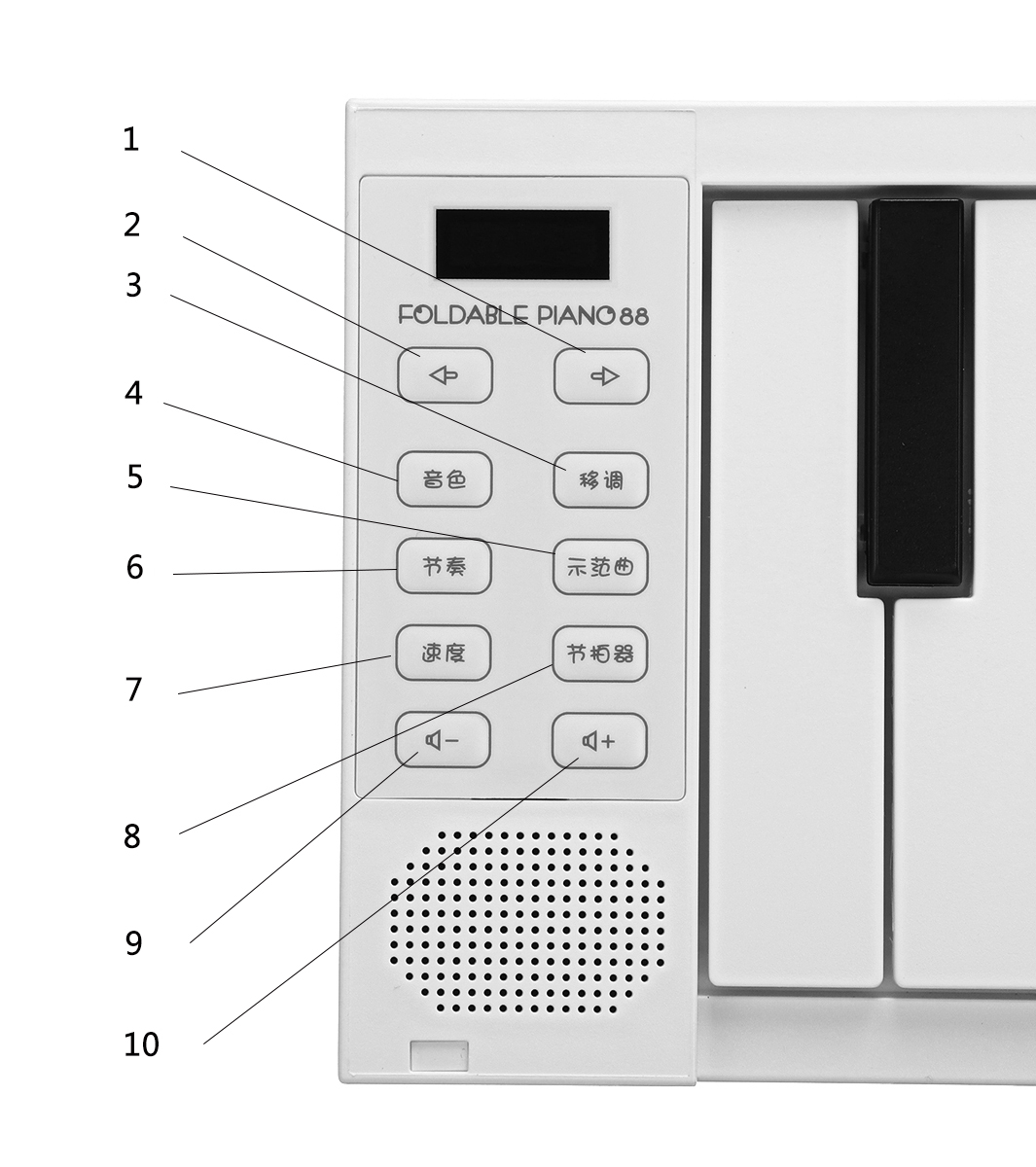 01: Sélectionner le bouton vers le haut02: Sélectionner le bouton vers le bas03: Bouton de sélection de la voix04: Bouton de réglage de transposition05: Bouton de sélection du rythme (accompagnement automatique)06: Bouton de sélection de morceau de démonstration (accompagnement automatique)07: Bouton de vitesse (accompagnement automatique)08: Bouton de sélection du métronome09: Bouton de réduction du volume10: Bouton d'augmentation du volumeDescription de la fonction d'interfaceInterface de pédale de sustain 3,5 mm: connectez la pédale de sustainInterrupteur d'alimentation: allumer / éteindre le piano pliantInterface micro USB: connectez à l'alimentation, alimentez l'appareil et chargez la batterie intégréeInterface audio 3,5 mm, connectez des écouteurs ou des haut-parleursListe de colisage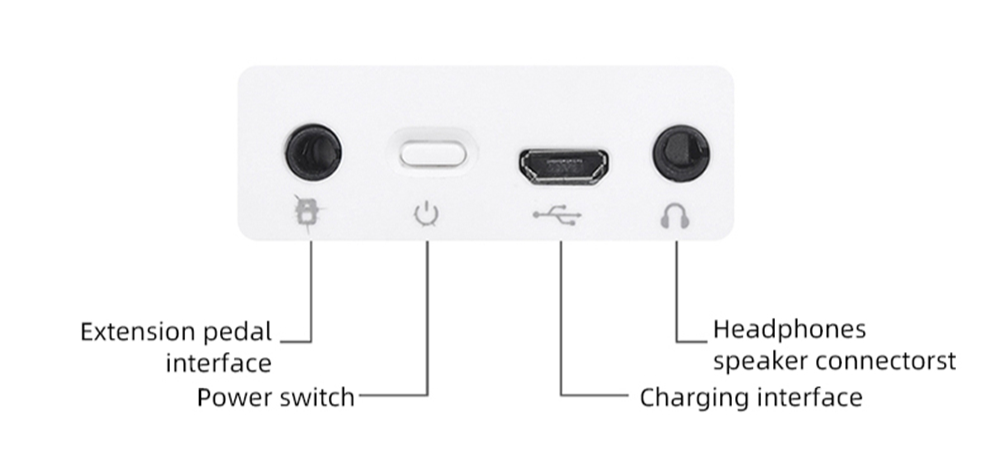 1 * clavier électronique1 * sac de paquet1 * pédale de sustain1 * câble de chargeRemarques sur le pliage et le dépliage du piano électroniqueAvant de plier, veuillez tirer le verrou des deux côtés en même temps.Après le dépliage, tirez le verrou des deux côtés en même temps et appuyez sur la charnière pour le verrouiller avant utilisationAutres instructionsRemarque: Lorsque la batterie est sur le point de s'épuiser, le piano pliant ne jouera pas correctement et doit être connecté immédiatement à l'alimentationMANUAL DE USUARIO SIMPLEDescripción del productoGracias por comprar el teclado plegable de 88 teclas. Este es un manual simple para el teclado. Por favor guárdelo.AdvertenciaNo abra el piano plegable ni intente desmontar las partes, ni realice ningún cambio en el interior. Este producto no tiene partes que puedan ser reparadas por el usuario. Si se produce una anomalía durante el uso, entregue al personal de mantenimiento profesional para su inspección. Evite el contacto del agua con el piano plegable para evitar cortocircuitos. El cable de carga debe revisarse regularmente.NotaNo doble excesivamente el cable de carga ni coloque objetos pesados ​​sobre el cable de carga.Al desenchufar el cable de carga, debe sostener el enchufe en sí, no tirar directamente del cableSi el piano no se usa durante mucho tiempo, el cable de carga debe estar desconectadoNo guarde el piano plegable en ambientes polvorientos, vibrantes, de baja temperatura, húmedos y de alta temperatura.Limpie el piano plegable, debe usar un paño suave y secoCuando comience a usar, ajuste primero el volumen mínimo y luego aumente gradualmente el volumenNo coloque el piano junto a otros aparatos para evitar interferencias.No coloque objetos pesados ​​sobre el piano, y no use fuerza excesiva para presionar las teclas y los interruptoresLos niños menores de 3 años no pueden usar este productoEspecificaciones del productoTeclas del piano: teclas estándar de 88 teclasSonido: 128 tiposRitmo: 128 tiposTransposición: -6 ~ + 6 semitonosCanción de demostración: 30 canciones.Ajuste de velocidad: 16 nivelesMetrónomo: 6 tipos de latidosAjuste de volumen: 10 nivelesPantalla: tubo digitalAltavoz: 2W X 2Fuente de alimentación: batería de litio incorporada, se puede utilizar durante 3 horas cuando está completamente cargadaTamaño plegado: 331 X 126 X 85 mmPeso neto: 1.6kgBotón Función Descripción01: Seleccionar botón arriba02: Seleccionar botón abajo03: botón de selección de voz04: botón de configuración de transposición05: Botón de selección de ritmo (acompañamiento automático)06: Botón de selección de canción de demostración (acompañamiento automático)07: Botón de velocidad (acompañamiento automático)08: botón de selección de metrónomo09: botón para bajar el volumen10: botón para subir el volumenDescripción de la función de interfazInterfaz de pedal de sostenido de 3.5 mm: conecte el pedal de sostenidoInterruptor de encendido: enciende / apaga el piano plegableInterfaz micro USB: conéctese a la fuente de alimentación, alimente el dispositivo y cargue la batería incorporadaInterfaz de audio de 3.5 mm, conecte auriculares o altavocesLista de empaque1 * teclado electrónico1 * paquete de bolsa1 * pedal de sostenido1 * cable de cargaNotas sobre plegar y desplegar el piano electrónicoAntes de plegar, jale la cerradura hacia ambos lados al mismo tiempo.Después de desplegar, jale la cerradura hacia ambos lados al mismo tiempo y presione la bisagra para bloquearla antes de usarOtras instruccionesNota: Cuando la batería está a punto de agotarse, el piano plegable no se reproducirá correctamente y debe conectarse a la fuente de alimentación de inmediato.MENUAL SIMPLES DO USUÁRIODescrição do ProdutoObrigado por adquirir o teclado dobrável de 88 teclas. Este é um manual simples para o teclado. Por favor, salve-o.AvisoPor favor, não abra o piano dobrável ou tente desmontar as peças, nem faça alterações no interior. Este produto não possui peças que possam ser reparadas pelo usuário. Se ocorrer anormalidade durante o uso, entregue ao pessoal de manutenção profissional para inspeção. Evite o contato da água com o piano dobrável para evitar curto-circuito. O cabo de carregamento precisa ser verificado regularmente.NotaNão dobre excessivamente o cabo de carregamento e não coloque objetos pesados ​​sobre o cabo de carregamentoAo desconectar o cabo de carregamento, você deve segurar o plugue em si, não puxar diretamente o caboSe o piano não for usado por muito tempo, o cabo de carregamento deve ser desconectadoNão armazene o piano dobrável em ambientes com poeira, vibração, baixa temperatura, umidade e alta temperaturaLimpe o piano dobrável, você deve usar um pano macio e secoAo começar a usar, ajuste primeiro o volume mínimo e depois aumente gradualmente o volumePor favor, não coloque o piano próximo a outros aparelhos para evitar interferênciasPor favor, não coloque objetos pesados ​​sobre o piano e não use força excessiva para pressionar as teclas e os interruptores.Crianças menores de 3 anos não podem usar este produtoEspecificação do produtoTeclas de piano: 88 teclas padrãoSom: 128 tiposRitmo: 128 tiposTransposição: -6 ~ + 6 semitonsMúsica de demonstração: 30 músicasAjuste de velocidade: 16 níveisMetrônomo: 6 tipos de batidasAjuste de volume: 10 níveisExposição: tubo digitalAlto-falante: 2W X 2Fonte de alimentação: Bateria de lítio embutida, pode ser usada por 3 horas quando totalmente carregadaTamanho dobrado: 331 x 126 x 85 mmPeso líquido: 1.6kgBotão Função Descrição01: Selecione o botão para cima02: Botão Selecionar pressionado03: botão de seleção de voz04: Botão de configuração de transposição05: Botão de seleção de ritmo (acompanhamento automático)06: Botão de seleção de música demo (acompanhamento automático)07: Botão de velocidade (acompanhamento automático)08: Botão de seleção de metrônomo09: Botão Diminuir volume10: Botão de aumento de volumeInterface Função DescriçãoInterface de pedal de sustentação de 3,5 mm: conecte o pedal de sustentaçãoInterruptor de alimentação: ligar / desligar piano dobrávelInterface Micro USB: conecte à fonte de alimentação, ligue o dispositivo e carregue a bateria embutidaInterface de áudio de 3,5 mm, conecte fones de ouvido ou alto-falantesLista de embalagem1 * teclado eletrônico1 * saco de pacote1 * Pedal de Sustentação1 * cabo de carregamentoNotas sobre dobrar e desdobrar o piano eletrônicoAntes de dobrar, puxe a trava para os dois lados ao mesmo tempo.Após o desdobramento, puxe a trava para os dois lados ao mesmo tempo e pressione a dobradiça para travá-la antes de usarOutras InstruçõesNota: Quando a bateria estiver prestes a acabar, o piano dobrável não tocará corretamente e deve ser conectado à fonte de alimentação imediatamenteシンプルなユーザーメニュー製品説明88キー折りたたみキーボードをお買い上げいただきありがとうございます。これはキーボードの簡単なマニュアルです。保存してください。警告折りたたみピアノを開けたり、部品を分解したり、内装に変更を加えたりしないでください。この製品には、ユーザーが修理できる部品はありません。使用中に異常が発生した場合は、専門の保守員に点検を依頼してください。短絡を避けるため、折りたたみピアノとの水の接触を避けてください。充電ケーブルは定期的にチェックする必要があります。注意充電ケーブルを過度に曲げたり、重いものを置かないでください。充電ケーブルを抜くときは、ケーブルを直接引っ張るのではなく、プラグ自体を持ってくださいピアノを長期間使用しない場合は、充電ケーブルを抜いてください折りたたみピアノは、ほこりの多い、振動する、低温、多湿、高温の環境に保管しないでください折りたたみピアノを掃除してください、乾いた柔らかい布を使用してください使い始めるときは、まず最小音量に調整してから、徐々に音量を上げてください干渉を避けるため、ピアノを他の機器の隣に置かないでくださいピアノの上に重いものを置かないでください。また、キーやスイッチを押すときに力を入れすぎないでください。3歳未満の子供はこの製品を使用できません製品仕様書ピアノ鍵盤：88鍵標準鍵盤音：128種類リズム：128種類移調：-6〜+ 6半音デモ曲：30曲速度調整：16レベルメトロノーム：6種類のビート音量調整：10レベルディスプレイ：デジタルチューブスピーカー：2W X 2電源：内蔵リチウム電池、フル充電で3時間使用可能折りたたみ時のサイズ：331 X 126 X 85 mm正味重量：1.6kgボタン機能説明01：ボタンを上に選択02：ボタンを下に選択03：音声選択ボタン04：トランスポーズ設定ボタン05：リズム選択ボタン（自動伴奏）06：デモ曲選択ボタン（自動伴奏）07：スピードボタン（自動伴奏）08：メトロノーム選択ボタン09：音量小ボタン10：音量大ボタンインターフェイス機能の説明3.5mmサステインペダルインターフェース：サステインペダルを接続電源スイッチ：折りたたみ式ピアノのオン/オフマイクロUSBインターフェイス：電源に接続し、デバイスに電力を供給し、内蔵バッテリーを充電します3.5mmオーディオインターフェイス、ヘッドフォンまたはスピーカーの接続包装内容明細書1 *電子キーボード1 *パックバッグ1 *サスティンペダル1 *充電ケーブル電子ピアノの折りたたみと展開に関する注意折り畳む前に、ロックを両側に同時に引っ張ってください。展開後、ロックを両側に同時に引っ張り、ヒンジを押してロックしてから使用してくださいその他の指示注：バッテリーが切れそうになると、折りたたみピアノが正しく再生されなくなり、すぐに電源に接続する必要がありますMENU 'UTENTE SEMPLICEDescrizione del prodottoGrazie per aver acquistato la tastiera pieghevole a 88 tasti. Questo è un semplice manuale per la tastiera. Per favore, salvalo.AvvertimentoSi prega di non aprire il piano pieghevole o tentare di smontare le parti, né apportare modifiche all'interno. Questo prodotto non ha parti che possono essere riparate dall'utente. Se si verificano anomalie durante l'uso, consegnare il personale di manutenzione professionale per l'ispezione. Evitare il contatto dell'acqua con il piano pieghevole per evitare cortocircuiti. Il cavo di ricarica deve essere controllato regolarmente.NotaNon piegare eccessivamente il cavo di ricarica e non collocare oggetti pesanti sul cavo di ricaricaQuando si scollega il cavo di ricarica, tenere la spina stessa, non tirare direttamente il cavoSe il piano non viene utilizzato per lungo tempo, il cavo di ricarica deve essere scollegatoNon conservare il piano pieghevole in ambienti polverosi, vibranti, a bassa temperatura, umidi, ad alta temperaturaPulisci il piano pieghevole, dovresti usare un panno morbido e asciuttoQuando si inizia a utilizzare, regolare prima il volume minimo, quindi aumentare gradualmente il volumeSi prega di non posizionare il piano accanto ad altri apparecchi per evitare interferenzeSi prega di non posizionare oggetti pesanti sul piano e non usare una forza eccessiva per premere i tasti e gli interruttoriI bambini di età inferiore a 3 anni non possono utilizzare questo prodottoSpecifiche di prodottoTasti del piano: tasti standard a 88 tastiSuono: 128 tipiRitmo: 128 tipiTrasposizione: -6 ~ + 6 semitoniCanzone dimostrativa: 30 canzoniRegolazione della velocità: 16 livelliMetronomo: 6 tipi di battitiRegolazione del volume: 10 livelliDisplay: tubo digitaleAltoparlante: 2W X 2Alimentazione: batteria al litio integrata, può essere utilizzata per 3 ore quando è completamente caricaDimensioni piegato: 331 X 126 X 85 mmPeso netto: 1,6 kgPulsante Funzione Descrizione01: selezionare il pulsante su02: selezionare il pulsante verso il basso03: pulsante di selezione vocale04: trasporre il pulsante di impostazione05: Pulsante di selezione del ritmo (accompagnamento automatico)06: pulsante di selezione del brano demo (accompagnamento automatico)07: pulsante Speed ​​(accompagnamento automatico)08: pulsante di selezione del metronomo09: pulsante di riduzione del volume10: pulsante di aumento del volumeDescrizione della funzione di interfacciaInterfaccia pedale sustain da 3,5 mm: collega il pedale sustainInterruttore di accensione: attiva / disattiva il piano pieghevoleInterfaccia micro USB: collegare all'alimentazione, alimentare il dispositivo e caricare la batteria integrataInterfaccia audio da 3,5 mm, collegare cuffie o altoparlantiLista imballaggio1 * tastiera elettronica1 * confezione1 * Pedale sustain1 * Cavo di ricaricaNote sulla piegatura e l'apertura del piano elettronicoPrima di piegare, tirare contemporaneamente il blocco su entrambi i lati.Dopo l'apertura, tirare il blocco su entrambi i lati contemporaneamente e premere il cardine per bloccarlo prima dell'usoAltre istruzioniNota: quando la batteria sta per esaurirsi, il piano pieghevole non suona correttamente e deve essere collegato immediatamente all'alimentazione